Nome do(a) Candidato(a):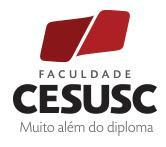 Nome Social:Forma de Ingresso:                                                                                                Pontuação: ___________________________________________________________                                     Florianópolis, _____/_____/_______.                                                Assinatura do(a) Candidato(a)..................................................................................................................................................................................* Esta ficha de cadastro só terá validade se acompanhada de documento de identidade (RG), Histórico Escolar e Certificado de Conclusão do Ensino Médio. O requerente declara que as informações anotadas nesta ficha expressam a verdade. Declara também, conhecer e acatar as normas que regem o presente Processo Seletivo 2021.REDAÇÃOTEMA – As novas concepções de família na sociedadeTexto baseAS NOVAS ENTIDADES FAMILIARES E A ATUAL CONCEPÇÃO DE FAMÍLIA

Até a promulgação da Constituição da República Federativa do Brasil de 1988, a situação da entidade familiar era muito limitada no que tange ao seu tipo de constituição. Anteriormente, a ordem jurídica entendia que a família só poderia ser formada pela união exclusiva entre homem e mulher e mediante matrimônio, sendo uma entidade hierarquizada e patriarcal.
A filiação era unicamente biológica e reconhecida somente se houvesse casamento legítimo entre os pais. Não havia nenhum tipo de reconhecimento dos filhos concebidos em relações extraconjugais ou que não configurassem casamento. Estas considerações advinham do fato de que o mesmo era uma instituição sagrada e indissolúvel, pois o Estado encontrava-se ligado a dogmas e preceitos religiosos.Com a promulgação da nova constituição, grandes modificações jurídicas foram introduzidas no tocante à tutela da entidade familiar, que passou a receber do Estado maior proteção. Ou seja, o legislador disciplinou o reconhecimento da família de maneira mais plural e ampla, e ainda formalizou as obrigações do Estado no que tange à proteção da mesma.

O conceito de família, portanto, tem sido modificado nos últimos anos, em razão de importantes transformações sociais que vêm ocorrendo na sociedade brasileira. As alterações na estrutura familiar são advindas de importantes adaptações a partir da evolução socioeconômica e mudanças de valores. Os novos arranjos consideram a afetividade apresenta-se como uma importante base para a formação do núcleo familiar.
Assim, o afeto torna-se o principal meio de reconhecimento da entidade familiar na qual os elos englobam elementos essenciais como a coabitação e a assistência mútua, que passaram a ser tutelados pelo Direito.  Diante disso, o assunto ganha grande destaque no contexto jurídico brasileiro atual, quando as novas instituições requerem proteção jurídica, a fim de resguardar seus direitos e deveres e impedindo a discriminação e o preconceito.

Texto adaptado de https://ambitojuridico.com.br/edicoes/revista-161/as-novas-entidades-familiares-e-a-atual-concepcao-de-familia/#:~:text=A%20nova%20ideia%20de%20fam%C3%ADlia,tamb%C3%A9m%20no%20crescimento%20da%20sociedade 
Acessado em 28/09/2022.Faculdade CesuscProcesso Seletivo 2023PROPOSTA: Com base na temática citada acima, redija um texto dissertativo-argumentativo, em que deverá selecionar, relacionar, organizar e interpretar informações, fatos, opiniões e argumentos em defesa de seu ponto de vista.ATENDENTE: ..................... Inscrição: 2023 - 01Faculdade CesuscPROCESSO SELETIVO 2022     [   ] HISTÓRICO ESCOLAR     [   ] ENEMHISTÓRICO ESCOLAR: ________REDAÇÃO: ________TOTAL DE PONTOS: ________HISTÓRICO ESCOLAR: ________REDAÇÃO: ________TOTAL DE PONTOS: ________PRESENCIAL[   ] ADMINISTRAÇÃO – Noturno[   ] ANÁLISE E DESENVOLVIMENTO DE SISTEMAS – Noturno
[   ] ARQUITETURA E URBANISMO – Noturno[   ] DESIGN DE INTERIORES – Noturno[   ] DIREITO [   ] Matutino   [   ] Noturno[   ] MARKETING – Noturno [   ] PRODUÇÃO MULTIMÍDIA – Noturno [   ] PSICOLOGIA [   ]  Matutino     [   ] NoturnoPRESENCIAL[   ] ADMINISTRAÇÃO – Noturno[   ] ANÁLISE E DESENVOLVIMENTO DE SISTEMAS – Noturno
[   ] ARQUITETURA E URBANISMO – Noturno[   ] DESIGN DE INTERIORES – Noturno[   ] DIREITO [   ] Matutino   [   ] Noturno[   ] MARKETING – Noturno [   ] PRODUÇÃO MULTIMÍDIA – Noturno [   ] PSICOLOGIA [   ]  Matutino     [   ] NoturnoA DISTÂNCIA[   ] GESTÃO COMERCIAL - Online[   ] GESTÃO DA TECNOLOGIA DA INFORMAÇÃO - Online[   ] GESTÃO DE RECURSOS HUMANOS - Online[   ] GESTÃO FINANCEIRA - Online[   ] PEDAGOGIA - Online - Sua redação deverá ter no mínimo 15 linhas e no máximo 25.- Ocupe as linhas, de uma margem até a outra, observando o espaçamento adequado entre as palavras e respeitando os parágrafos.- Utilize linguagem clara, seguindo as normas do português culto, e escreva com letra legível.________________________________________________________________________________________________________________________________________________________________________________________________________________________________________________________________________________________________________________________________________________________________________________________________________________________________________________________________________________________________________________________________________________________________________________________________________________________________________________________________________________________________________________________________________________________________________________________________________________________________________________________________________________________________________________________________________________________________________________________________________________________________________________________________________________________________________________________________________________________________________________________________________________________________________________________________________________________________________________________________________________________________________________________________________________________________________________________________________________________________________________________________________________________________________________________________________________________________________________________________________________________________________________________________________________________________________________________________________________________________________________________________________________________________________________________________________________________________________________________________________________________________________________________________________________________________________________________________________________________________________________________________________________________________________________________________________________________________________________________________